Формат корректировочного счета-фактуры, форматпредставления документа, подтверждающего согласие (факт уведомления) покупателя на изменение стоимости отгруженных товаров (выполненных работ, оказанных услуг), переданных имущественных прав, включающего в себя корректировочный счет-фактуру, и формат представления документа, подтверждающего согласие (факт уведомления) покупателя на изменение стоимости отгруженных товаров (выполненных работ, оказанных услуг), переданных имущественных прав, в электронной форме ОБЩИЕ ПОЛОЖЕНИЯ1. Настоящий формат описывает требования к XML файлам передачи по телекоммуникационным каналам связи (далее – файл обмена) электронного корректировочного счета-фактуры, или документа, подтверждающего согласие (факт уведомления) покупателя на изменение стоимости отгруженных товаров (выполненных работ, оказанных услуг), переданных имущественных прав, включающего в себя корректировочный счет-фактуру, или документа, подтверждающего согласие (факт уведомления) покупателя на изменение стоимости отгруженных товаров (выполненных работ, оказанных услуг), переданных имущественных прав, применяемых при расчетах по налогу на добавленную стоимость в случаях изменения  стоимости отгруженных товаров (выполненных работ, оказанных услуг), переданных имущественных прав.2. В зависимости от выбранной составителем документа функции настоящий формат может использоваться как: корректировочный счет-фактура, применяемый при расчетах по налогу на добавленную стоимость на основании статьи 169 Налогового кодекса Российской Федерации (далее - НК РФ) (функция «КСЧФ»);первичный документ, подтверждающий согласие (факт уведомления) покупателя на изменение стоимости отгруженных товаров (выполненных работ, оказанных услуг), переданных имущественных прав, в том числе из-за изменения цены (тарифа) и (или) изменения количества (объема) поставленных (отгруженных) товаров (выполненных работ, оказанных услуг), переданных имущественных прав (функция «ДИС», далее – документ о согласии покупателя на изменение стоимости отгрузки), применение которого при расчетах по налогу на добавленную стоимость предусмотрено подпунктом 4 пункта 3 статьи 170 и пунктом 10 статьи 172 НК РФ. В случае использования документа о согласии покупателя на изменение стоимости отгрузки для оформления факта изменения финансового состояния передающей и принимающей сторон (или только передающей), реквизиты документа должны удовлетворять также требованиям Федерального закона от 06.12.2011 № 402-ФЗ «О бухгалтерском учете» (Собрание законодательства Российской Федерации, 2011, № 50, ст. 7344; 2019, № 30, ст. 4149) к реквизитам первичного учетного документа;корректировочный счет-фактура и первичный документ, подтверждающий согласие (факт уведомления) покупателя на изменение стоимости отгруженных товаров (выполненных работ, оказанных услуг), переданных имущественных прав, в том числе из-за изменения цены (тарифа) и (или) изменения количества (объема) поставленных (отгруженных) товаров (выполненных работ, оказанных услуг), переданных имущественных прав (функция «КСЧФДИС», далее – корректировочный счет-фактура и документ о согласии покупателя на  изменение стоимости отгрузки). В целях формирования такого документа реквизиты корректировочного счета-фактуры, установленные пунктом 5.2 статьи 169 НК РФ, дополнены в соответствии с пунктом 8 приложения № 2 «Форма корректировочного счета-фактуры, применяемого при расчетах по налогу на добавленную стоимость, и правила его заполнения», утвержденного  постановлением Правительства Российской Федерации от 26.12.2011 № 1137 «О формах и правилах заполнения (ведения) документов, применяемых при расчетах по налогу на добавленную стоимость» (Собрание законодательства Российской Федерации, 2012, № 3, ст. 417; 2019, № 4, ст. 336) (далее - Постановление № 1137) информацией, позволяющей применять электронный документ в качестве предусмотренного подпунктом 4 пункта 3 статьи 170 и пунктом 10 статьи 172 НК РФ первичного документа, подтверждающего согласие (факт уведомления) покупателя на изменение стоимости отгруженных товаров (выполненных работ, оказанных услуг), переданных имущественных прав (далее – корректировочный счет-фактура с дополнительной информацией).Документ с функцией «КСЧФДИС» состоит из двух файлов обмена, представляемых по следующим форматам:формат представления корректировочного счета-фактуры с дополнительной информацией (информации продавца), состоящий из реквизитов, предусмотренных для корректировочных счетов-фактур статьей 169 НК РФ и Постановлением № 1137, а также дополнительной информации передающей стороны об экономических субъектах, участвующих в согласовании (уведомлении) изменения стоимости ранее отгруженных товаров (выполненных работ, оказанных услуг), переданных имущественных прав (далее – файл обмена корректировочного счета-фактуры с дополнительной информацией (информации продавца)). Файл обмена подписывается усиленной квалифицированной электронной подписью лица, уполномоченного на подписание счетов-фактур, а также в случае формирования первичного учетного документа – электронной подписью лица, ответственного за оформление факта хозяйственной жизни со стороны передающего экономического субъекта;формат представления дополнительных к корректировочному счету-фактуре сведений в виде информации о согласии покупателя на изменение стоимости отгруженных товаров (выполненных работ, оказанных услуг), переданных имущественных прав (далее – файл обмена информации покупателя). Файл обмена подписывается электронной подписью лица, уполномоченного на подтверждение согласия на изменение стоимости, и (или) лица, ответственного за оформление факта хозяйственной жизни со стороны принимающего экономического субъекта (в случае формирования первичного учетного документа);Документ с функцией «КСЧФ» формируется как файл обмена корректировочного счета-фактуры с дополнительной информацией (информации продавца), состоящий из сведений, предусмотренных статьей 169 НК РФ и Постановлением № 1137 для корректировочных счетов-фактур, подписанный лицом, уполномоченным на подписание счетов-фактур.Структура документа с функцией «ДИС» и требования к его формированию совпадают со структурой документа с функцией «КСЧФДИС», за исключением распространения на сведения, включаемые в документ, требований, предусмотренных статьей 169 НК РФ и Постановлением № 1137 для корректировочных счетов-фактур (файл обмена корректировочного счета-фактуры с дополнительной информацией (информации продавца) или файл обмена информации продавца).3. Номер версии настоящего формата 5.01, часть 996_03.II. ОПИСАНИЕ ФАЙЛА ОБМЕНА КОРРЕКТИРОВОЧНОГО СЧЕТА-ФАКТУРЫ С ДОПОЛНИТЕЛЬНОЙ ИНФОРМАЦИЕЙ (ИНФОРМАЦИИ ПРОДАВЦА)4. Имя файла обмена должно иметь следующий вид:R_Т_A_О_GGGGMMDD_N, где:R_Т – префикс, принимающий значение ON_NKORSCHFDOPPR в общем случае или значение ON_NKORSCHFDOPPRХХХХ (где ХХХХ формируется в случае, если законодательством Российской Федерации предусмотрено использование настоящего формата в целях контроля за движением товара; принимает значение «PROS» - для товаров, подлежащих прослеживаемости; «MARK» - для товаров, подлежащих маркировке);А – идентификатор получателя файла обмена корректировочного счета-фактуры с дополнительной информацией (информации продавца), где идентификатор получателя совпадает с идентификатором участника электронного документооборота в рамках обмена счетами-фактурами и первичными учетными документами по телекоммуникационным каналам связи;О – идентификатор отправителя файла обмена корректировочного счета-фактуры с дополнительной информацией (информации продавца), где идентификатор отправителя совпадает с идентификатором участника электронного документооборота в рамках обмена счетами-фактурами и первичными учетными документами по телекоммуникационным каналам связи;GGGG – год формирования передаваемого файла обмена, MM - месяц, DD - день;N – 36-символьный глобально уникальный идентификатор GUID (Globally Unique IDentifier).Расширение имени файла обмена - xml. Расширение имени файла обмена может указываться строчными или прописными буквами.Параметры первой строки файла обменаПервая строка XML файла должна иметь следующий вид:<?xml version ="1.0" encoding ="windows-1251"?>Имя файла, содержащего XML схему файла обмена, должно иметь следующий вид:ON_NKORSCHFDOPPR_1_996_03_05_01_xx, где хх – номер версии схемы. Выпуск новой (-ых) версии (-ий) схемы возможен при условии их не противоречия требованиям данного документа (например, в части уточнения текста наименования отдельных элементов, дополнительной информации, увеличения количества знаков в формате элемента).Расширение имени файла – xsd.XML схема файла обмена в электронной форме приводится отдельным файлом и размещается на официальном сайте Федеральной налоговой службы, в информационно-телекоммуникационной сети «Интернет». 5. Логическая модель файла обмена представлена в виде диаграммы структуры файла обмена на рисунке 1 настоящего формата. Элементами логической модели файла обмена являются элементы и атрибуты XML файла. Перечень структурных элементов логической модели файла обмена и сведения о них приведены в таблицах 5.1 - 5.41 настоящего формата.Для каждого структурного элемента логической модели файла обмена приводятся следующие сведения:наименование элемента. Приводится полное наименование элемента;сокращенное наименование (код) элемента. Приводится сокращенное наименование элемента. Синтаксис сокращенного наименования должен удовлетворять спецификации XML;признак типа элемента. Может принимать следующие значения: «С» – сложный элемент логической модели (содержит вложенные элементы), «П» – простой элемент логической модели, реализованный в виде элемента XML файла, «А» – простой элемент логической модели, реализованный в виде атрибута элемента XML файла. Простой элемент логической модели не содержит вложенные элементы;формат элемента. Формат элемента представляется следующими условными обозначениями: Т – символьная строка; N – числовое значение (целое или дробное).Формат символьной строки указывается в виде Т(n-k) или T(=k), где: n – минимальное количество знаков, k – максимальное количество знаков, символ «-» – разделитель, символ «=» означает фиксированное количество знаков в строке. В случае, если минимальное количество знаков равно 0, формат имеет вид Т(0-k). В случае, если максимальное количество знаков не ограничено, формат имеет вид Т(n-).Формат числового значения указывается в виде N(m.k), где: m – максимальное количество знаков в числе, включая целую и дробную часть числа без разделяющей десятичной точки и знака (для отрицательного числа), k – максимальное число знаков дробной части числа. Если число знаков дробной части числа равно 0 (то есть число целое), то формат числового значения имеет вид N(m).Для простых элементов, являющихся базовыми в XML, например, элемент с типом «date», поле «Формат элемента» не заполняется. Для таких элементов в поле «Дополнительная информация» указывается тип базового элемента;признак обязательности элемента определяет обязательность наличия элемента (совокупности наименования элемента и его значения) в файле обмена. Признак обязательности элемента может принимать следующие значения: «О» – наличие элемента в файле обмена обязательно; «Н» – наличие элемента в файле обмена необязательно, то есть элемент может отсутствовать. Если элемент принимает ограниченный перечень значений (по классификатору, кодовому словарю и тому подобное), то признак обязательности элемента дополняется символом «К». Например, «ОК». В случае, если количество реализаций элемента может быть более одной, то признак обязательности элемента дополняется символом «М». Например, «НМ» или «ОКМ».К вышеперечисленным признакам обязательности элемента может добавляться значение «У» в случае описания в XML схеме условий, предъявляемых к элементу в файле обмена, описанных в графе «Дополнительная информация». Например, «НУ» или «ОКУ»;дополнительная информация содержит, при необходимости, требования к элементу файла обмена, не указанные ранее. Для сложных элементов указывается ссылка на таблицу, в которой описывается состав данного элемента. Для элементов, принимающих ограниченный перечень значений из классификатора (кодового словаря и тому подобное), указывается соответствующее наименование классификатора (кодового словаря и тому подобное) или приводится перечень возможных значений. Для классификатора (кодового словаря и тому подобное) может указываться ссылка на его местонахождение. Для элементов, использующих пользовательский тип данных, указывается наименование типового элемента.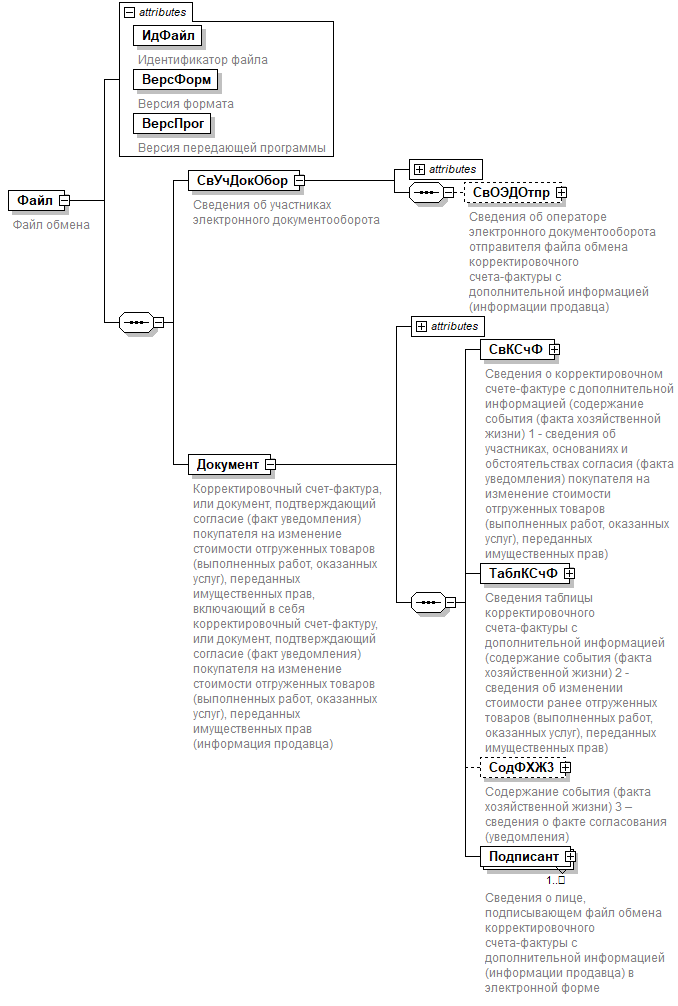 Рисунок 1. Диаграмма структуры файла обменаТаблица 5.1Файл обмена (Файл)Таблица 5.2Сведения об участниках электронного документооборота (СвУчДокОбор)Таблица 5.3Сведения об операторе электронного документооборота отправителя файла обмена корректировочного счета-фактуры с дополнительной информацией (информации продавца) (СвОЭДОтпр)Таблица 5.4Корректировочный счет-фактура, или документ, подтверждающий согласие (факт уведомления) покупателя на изменение стоимости отгруженных товаров (выполненных работ, оказанных услуг), переданных имущественных прав, включающий в себя корректировочный счет-фактуру, или документ, подтверждающий согласие (факт уведомления) покупателя на изменение стоимости отгруженных товаров (выполненных работ, оказанных услуг), переданных имущественных прав (информация продавца) (Документ)Таблица 5.5Сведения о корректировочном счете-фактуре с дополнительной информацией (содержание события (факта хозяйственной жизни) 1 - сведения об участниках, основаниях и обстоятельствах согласия (факта уведомления) покупателя на изменение стоимости отгруженных товаров (выполненных работ, оказанных услуг), переданных имущественных прав) (СвКСчФ)Таблица 5.6Счет-фактура, счет-фактура с дополнительной информацией, документ о передаче товаров (работ, услуг, имущественных прав), в результате которой изменяется финансовое состояние передающей и принимающей стороны, к которому составлен корректировочный счет-фактура, корректировочный счет-фактура и документ о согласии покупателя на изменение стоимости отгрузки, документ о согласии покупателя на изменение стоимости отгрузки (СчФ)Таблица 5.7С учетом исправления счета-фактуры (строка 1б корректировочного счета-фактуры), счета-фактуры с дополнительной информацией, документа о передаче товаров (работ, услуг, имущественных прав), в результате которой изменяется финансовое состояние передающей и принимающей стороны (ИспрСчФ)Таблица 5.8Исправление корректировочного счета-фактуры (строка 1а корректировочного счета-фактуры), корректировочного счета-фактуры и документа о согласии покупателя на изменение стоимости отгрузки, документа о согласии покупателя на изменение стоимости отгрузки (ИспрКСчФ)Таблица 5.9Дополнительные сведения об участниках, основаниях и обстоятельствах согласия покупателя с изменением стоимости отгрузки (ДопСвФХЖ1)Таблица 5.10Информационное поле события (факта хозяйственной жизни) 1 (ИнфПолФХЖ1)Таблица 5.11Сведения таблицы корректировочного счета-фактуры с дополнительной информацией (содержание события (факта хозяйственной жизни) 2 - сведения об изменении стоимости ранее отгруженных товаров (выполненных работ, оказанных услуг), переданных имущественных прав) (ТаблКСчФ)Таблица 5.12Сведения о товаре (работе, услуге), имущественном праве (СведТов)Таблица 5.13Информационное поле события (факта хозяйственной жизни) 2 (ИнфПолФХЖ2)Таблица 5.14Дополнительные сведения о товаре (работе, услуге), имущественном праве (ДопСведТов)Таблица 5.15Сведения о товаре, подлежащем прослеживаемости (СведПрослеж)Таблица 5.16Изменения в количестве товара в единицах измерения прослеживаемого товара (ИзмКолЕдПТ)Таблица 5.17Реквизиты строки «Всего увеличение» (сумма строк (В) по графам 5, 8 и 9 корректировочного счета-фактуры) (ВсегоУвел)Таблица 5.18Реквизиты строки «Всего уменьшение» (сумма строк (Г) по графам 5, 8 и 9 корректировочного счета-фактуры) (ВсегоУм)Таблица 5.19Содержание события (факта хозяйственной жизни) 3 – сведения о факте согласования (уведомления) (СодФХЖ3)Таблица 5.20Сведения о лице, подписывающем файл обмена корректировочного счета-фактуры с дополнительной информацией (информации продавца) в электронной форме (Подписант)Таблица 5.21Физическое лицо (ФЛ)Таблица 5.22Представитель юридического лица (ЮЛ)Таблица 5.23Сведения об адресе (АдресТип)Таблица 5.24Информация об адресе, в том числе об адресе за пределами территории Российской Федерации (АдрИнфТип)Таблица 5.25Адрес в Российской Федерации (АдрРФТип)Таблица 5.26Контактные данные (КонтактТип)Таблица 5.27Сумма налога: увеличение или уменьшение (РазнСумНалТип)Таблица 5.28Номер средства идентификации товаров (НомСредИдТовТип)Таблица 5.29Реквизиты документов - оснований (ДокумТип)Таблица 5.30Сведения об индивидуальном предпринимателе (СвИПТип)Таблица 5.31Сведения о продавце (покупателе) (СвПродПокТип)Таблица 5.32Идентификационные сведения (ИдСв)Таблица 5.33Сведения о юридическом лице, состоящем на учете в налоговых органах (СвЮЛУч)Таблица 5.34Сведения об иностранном лице, не состоящем на учете в налоговых органах в качестве налогоплательщика (СвИнНеУч)Таблица 5.35Банковские реквизиты (БанкРекв)Таблица 5.36Сведения о банке (СвБанк)Таблица 5.37Стоимость товаров (работ, услуг), имущественных прав (СтоимТип)Таблица 5.38Сумма акциза (СумАкцизТип)Таблица 5.39Сумма НДС (СумНДСТип)Таблица 5.40Текстовая информация (ТекстИнфТип)Таблица 5.41Фамилия, имя, отчество физического лица (ФИОТип)III. ОПИСАНИЕ ФАЙЛА ОБМЕНА ИНФОРМАЦИИ ПОКУПАТЕЛЯ6. Имя файла обмена должно иметь следующий вид:R_Т_A_О_GGGGMMDD_N, где:R_Т – префикс, принимающий значение ON_NKORSCHFDOPPOK в общем случае или значение ON_NKORSCHFDOPPOKХХХХ (где ХХХХ формируется в случае, если действующим законодательством Российской Федерации предусмотрено использование настоящего формата в целях контроля за движением товара; принимает значение «PROS» - для товаров, подлежащих прослеживаемости; «MARK» - для товаров, подлежащих маркировке);А – идентификатор получателя файла обмена информации покупателя, где идентификатор получателя совпадает с идентификатором участника электронного документооборота в рамках обмена счетами-фактурами и первичными учетными документами по телекоммуникационным каналам связи;О – идентификатор отправителя файла обмена информации покупателя, где идентификатор отправителя совпадает с идентификатором участника электронного документооборота в рамках обмена счетами-фактурами и первичными учетными документами по телекоммуникационным каналам связи;GGGG – год формирования передаваемого файла обмена, MM - месяц, DD - день;N – 36 символьный глобально уникальный идентификатор GUID (Globally Unique IDentifier).Расширение имени файла - xml. Расширение имени файла обмена может указываться как строчными, так и прописными буквами.Параметры первой строки файла обменаПервая строка XML файла должна иметь следующий вид:<?xml version ="1.0" encoding ="windows-1251"?>Имя файла, содержащего XML схему файла обмена, должно иметь следующий вид:ON_NKORSCHFDOPPOK_1_996_04_05_01_xx, где хх – номер версии схемы. Выпуск новой (-ых) версии (-ий) схемы возможен при условии их не противоречия требованиям данного документа (например, в части уточнения текста наименования отдельных элементов, дополнительной информации, увеличения количества знаков в формате элемента).Расширение имени файла – xsd.XML схема файла обмена в электронной форме приводится отдельным файлом и размещается на официальном сайте Федеральной налоговой службы, в информационно-телекоммуникационной сети «Интернет».7. Логическая модель файла обмена представлена в виде диаграммы структуры файла обмена на рисунке 2 настоящего формата. Элементами логической модели файла обмена являются элементы и атрибуты XML файла. Перечень структурных элементов логической модели файла обмена и сведения о них приведены в таблицах 7.1-7.14 настоящего формата.Для каждого структурного элемента логической модели файла обмена приводятся следующие сведения:наименование элемента. Приводится полное наименование элемента;сокращенное наименование (код) элемента. Приводится сокращенное наименование элемента. Синтаксис сокращенного наименования должен удовлетворять спецификации XML;признак типа элемента. Может принимать следующие значения: «С» – сложный элемент логической модели (содержит вложенные элементы), «П» – простой элемент логической модели, реализованный в виде элемента XML файла, «А» – простой элемент логической модели, реализованный в виде атрибута элемента XML файла. Простой элемент логической модели не содержит вложенные элементы;формат элемента. Формат элемента представляется следующими условными обозначениями: Т – символьная строка; N – числовое значение (целое или дробное).Формат символьной строки указывается в виде Т(n-k) или T(=k), где: n – минимальное количество знаков, k – максимальное количество знаков, символ «-» – разделитель, символ «=» означает фиксированное количество знаков в строке. В случае, если минимальное количество знаков равно 0, формат имеет вид Т(0-k). В случае, если максимальное количество знаков не ограничено, формат имеет вид Т(n-).Формат числового значения указывается в виде N(m.k), где: m – максимальное количество знаков в числе, включая целую и дробную часть числа без разделяющей десятичной точки и знака (для отрицательного числа), k – максимальное число знаков дробной части числа. Если число знаков дробной части числа равно 0 (то есть число целое), то формат числового значения имеет вид N(m).Для простых элементов, являющихся базовыми в XML, например, элемент с типом «date», поле «Формат элемента» не заполняется. Для таких элементов в поле «Дополнительная информация» указывается тип базового элемента;признак обязательности элемента определяет обязательность наличия элемента (совокупности наименования элемента и его значения) в файле обмена. Признак обязательности элемента может принимать следующие значения: «О» – наличие элемента в файле обмена обязательно; «Н» – наличие элемента в файле обмена необязательно, то есть элемент может отсутствовать. Если элемент принимает ограниченный перечень значений (по классификатору, кодовому словарю и тому подобное), то признак обязательности элемента дополняется символом «К». Например, «ОК». В случае, если количество реализаций элемента может быть более одной, то признак обязательности элемента дополняется символом «М». Например, «НМ» или «ОКМ»;дополнительная информация содержит, при необходимости, требования к элементу файла обмена, не указанные ранее. Для сложных элементов указывается ссылка на таблицу, в которой описывается состав данного элемента. Для элементов, принимающих ограниченный перечень значений из классификатора (кодового словаря и тому подобное), указывается соответствующее наименование классификатора (кодового словаря и тому подобное) или приводится перечень возможных значений. Для классификатора (кодового словаря и тому подобное) может указываться ссылка на его местонахождение. Для элементов, использующих пользовательский тип данных, указывается наименование типового элемента.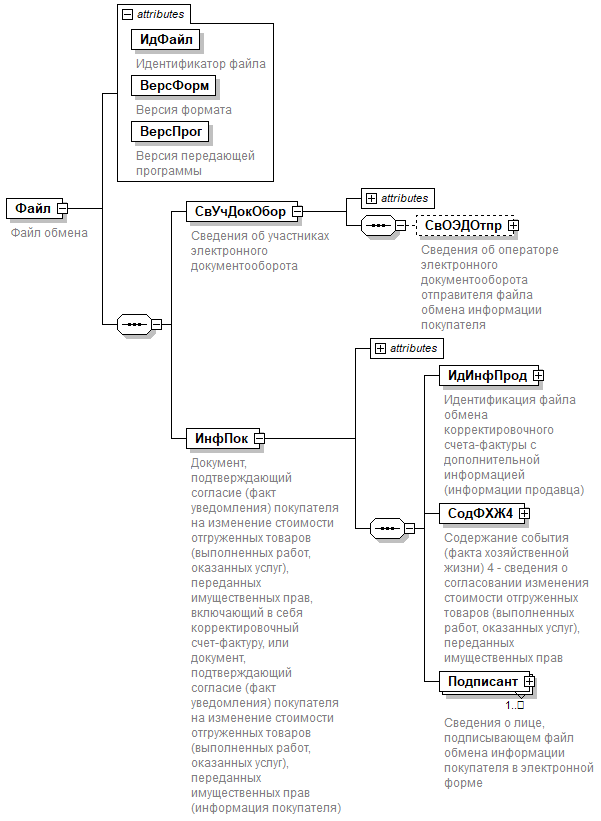 Рисунок 2. Диаграмма структуры файла обменаТаблица 7.1Файл обмена (Файл) Таблица 7.2Сведения об участниках электронного документооборота (СвУчДокОбор)Таблица 7.3Сведения об операторе электронного документооборота отправителя файла обмена информации покупателя (СвОЭДОтпр)Таблица 7.4Документ, подтверждающий согласие (факт уведомления) покупателя на изменение стоимости отгруженных товаров (выполненных работ, оказанных услуг), переданных имущественных прав, включающий в себя корректировочный счет-фактуру, или документ, подтверждающий согласие (факт уведомления) покупателя на изменение стоимости отгруженных товаров (выполненных работ, оказанных услуг), переданных имущественных прав (информация покупателя) (ИнфПок)Таблица 7.5Идентификация файла обмена корректировочного счета-фактуры с дополнительной информацией (информации продавца) (ИдИнфПрод)Таблица 7.6Содержание события (факта хозяйственной жизни) 4 - сведения о согласовании изменения стоимости отгруженных товаров (выполненных работ, оказанных услуг), переданных имущественных прав (СодФХЖ4)Таблица 7.7Сведения о согласии покупателя на изменение стоимости отгрузки (СвСоглас)Таблица 7.8Информационное поле факта хозяйственной жизни (4) (ИнфПолФХЖ4)Таблица 7.9Текстовая информация (ТекстИнф)Таблица 7.10Сведения о лице, подписывающем файл обмена информации покупателя в электронной форме (Подписант)Таблица 7.11Представитель юридического лица (ЮЛ)Таблица 7.12Сведения об индивидуальном предпринимателе (СвИПТип)Таблица 7.13Сведения о физическом лице (СвФЛТип)Таблица 7.14Фамилия, имя, отчество физического лица (ФИОТип)Приложениек приказу ФНС Россииот «12» октября 2020 г.
 № ЕД-7-26/736@Наименование элементаСокращенное наименование (код) элементаПризнак типа элементаФормат элементаПризнак обязательности элементаДополнительная информацияИдентификатор файлаИдФайлAT(1-255)ОСодержит (повторяет) имя сформированного файла (без расширения)Версия форматаВерсФормAT(1-5)ОПринимает значение: 5.01  Версия передающей программыВерсПрогAT(1-40)ОСведения об участниках электронного документооборотаСвУчДокОборСОСостав элемента представлен в таблице 5.2 Корректировочный счет-фактура, или документ, подтверждающий согласие (факт уведомления) покупателя на изменение стоимости отгруженных товаров (выполненных работ, оказанных услуг), переданных имущественных прав, включающий в себя корректировочный счет-фактуру, или документ, подтверждающий согласие (факт уведомления) покупателя на изменение стоимости отгруженных товаров (выполненных работ, оказанных услуг), переданных имущественных прав (информация продавца)ДокументСОСостав элемента представлен в таблице 5.4 Наименование элементаСокращенное наименование (код) элементаПризнак типа элементаФормат элементаПризнак обязательности элементаДополнительная информацияИдентификатор участника документооборота - отправителя файла обмена корректировочного счета-фактуры с дополнительной информацией (информации продавца)ИдОтпрAT(4-46)ОЗначение элемента представляется в виде ИдОЭДОСФКодПрод(Пок), где:
ИдОЭДОСФ - идентификатор оператора электронного оборота счетов-фактур и первичных документов (оператор ЭДО СФ) - символьный трехзначный код. При включении оператора ЭДО СФ в сеть доверенных операторов ЭДО СФ 
ФНС России идентификатор присваивается Федеральной налоговой службой;
КодПрод(Пок) - код продавца (покупателя) - уникальный код участника, присваиваемый оператором ЭДО СФ, длина кода продавца (покупателя) не более 43 символов.
При Функция=ДИС и направлении документа не через оператора ЭДО СФ ИдОтпр - глобальный уникальный идентификатор (GUID), однозначно идентифицирующий участника документооборотаИдентификатор участника документооборота, получателя файла обмена корректировочного счета-фактуры с дополнительной информацией (информации продавца)ИдПолAT(4-46)ОЗначение элемента представляется в виде ИдОЭДОСФКодПрод(Пок), где:
ИдОЭДОСФ - идентификатор оператора электронного оборота счетов-фактур и первичных документов (оператор ЭДО СФ) - символьный трехзначный код. При включении оператора ЭДО СФ в сеть доверенных операторов ЭДО СФ ФНС России идентификатор присваивается Федеральной налоговой службой;
КодПрод(Пок) - код продавца (покупателя) - уникальный код участника, присваиваемый оператором ЭДО СФ, длина кода продавца (покупателя) не более 43 символов.
При Функция=ДИС и направлении документа не через оператора ЭДО СФ ИдОтпр - глобальный уникальный идентификатор (GUID), однозначно идентифицирующий участника документооборотаСведения об операторе электронного документооборота отправителя файла обмена корректировочного счета-фактуры с дополнительной информацией (информации продавца)СвОЭДОтпрСНСостав элемента представлен в таблице 5.3. Обязателен при направлении документа через оператора ЭДО СФНаименование элементаСокращенное наименование (код) элементаПризнак типа элементаФормат элементаПризнак обязательности элементаДополнительная информацияНаименованиеНаимОргAT(1-1000)ОИННИННЮЛAT(=10)ОТиповой элемент <ИННЮЛТип> Идентификатор оператора электронного документооборота отправителя файла обмена корректировочного счета-фактуры с дополнительной информацией (информации продавца)ИдЭДОAT(=3)ОИдентификатор оператора ЭДО СФ, услугами которого пользуется покупатель (продавец), символьный трехзначный код. В значении идентификатора допускаются символы латинского алфавита A-Z, a–z, цифры 0–9, знаки «@», «.», «-». Значение идентификатора регистронезависимо. При включении оператора ЭДО СФ в сеть доверенных операторов ЭДО СФ ФНС России идентификатор присваивается Федеральной налоговой службойНаименование элементаСокращенное наименование (код) элементаПризнак типа элементаФормат элементаПризнак обязательности элементаДополнительная информацияКод документа  по КНДКНДAT(=7)ОКТиповой элемент <КНДТип>. Принимает значение: 1115133.
Код по Классификатору налоговой документации (КНД)ФункцияФункцияAT(3-7)ОКПринимает значение: КСЧФ | КСЧФДИС | ДИС, где:КСЧФ – корректировочный счет-фактура, применяемый при расчетах по налогу на добавленную стоимость;КСЧФДИС – корректировочный счет-фактура, применяемый при расчетах по налогу на добавленную стоимость, и документ, подтверждающий согласие (факт уведомления) покупателя на изменение стоимости отгруженных товаров (выполненных работ, оказанных услуг), переданных имущественных прав;ДИС – документ, подтверждающий согласие (факт уведомления) покупателя на изменение стоимости отгруженных товаров (выполненных работ, оказанных услуг), переданных имущественных прав;СвИСРК – документ, включающий в себя сведения о согласии (факте уведомления) на изменение стоимости товаров комитента (принципала), ранее реализованных покупателю комиссионером (агентом, действующим от собственного имени);СвИСЗК – документ, включающий в себя сведения о согласии (факте уведомления) на изменение стоимости товаров, ранее приобретенных для комитента (принципала) комиссионером (агентом, действующим от собственного имени)Наименование документа по событию (факту хозяйственной жизни)ПоФактХЖAT(1-255)НПри <Функция>=КСЧФ не формируется.При <Функция>=КСЧФДИС или при <Функция>=ДИС принимает значение «Документ, подтверждающий согласие (факт уведомления) покупателя на изменение стоимости отгруженных товаров (выполненных работ, оказанных услуг), переданных имущественных прав».При <Функция>=СвИСРК принимает значение «Документ, включающий в себя сведения о согласии (факте уведомления) покупателя на изменение стоимости товаров комитента (принципала), ранее реализованных покупателю комиссионером (агентом, действующим от собственного имени)»При <Функция>=СвИСЗК принимает значение «Документ, включающий в себя сведения о согласии (факте уведомления) покупателя на изменение стоимости товаров, ранее приобретенных для комитента (принципала) комиссионером (агентом, действующим от собственного имени)»Наименование документа, определенное организацией (согласованное сторонами сделки)НаимДокОпрAT(1-255)НПри <Функция>=КСЧФ не формируется.При <Функция>=КСЧФДИС или <Функция>=ДИС или Функция=СвИСРК или <Функция>=СвИСЗК принимает значение, согласованное сторонами сделки Дата формирования файла обмена корректировочного счета-фактуры с дополнительной информацией (информации продавца)ДатаИнфПрAT(=10)ОТиповой элемент <ДатаТип>.Дата в формате ДД.ММ.ГГГГВремя формирования файла обмена корректировочного счета-фактуры с дополнительной информацией (информации продавца)ВремИнфПрAT(=8)ОТиповой элемент <ВремяТип>.Время в формате ЧЧ.ММ.СС Наименование экономического субъекта – составителя файла обмена корректировочного счета-фактуры с дополнительной информацией (информации продавца)НаимЭконСубСостAT(1-1000)ООснование, по которому экономический субъект является составителем файла обмена корректировочного счета-фактуры с дополнительной информацией (информации продавца)ОснДоверОргСостAT(1-120)НОбязателен, если составитель информации продавца не является продавцомСведения о корректировочном счете-фактуре с дополнительной информацией (содержание события (факта хозяйственной жизни) 1 - сведения об участниках, основаниях и обстоятельствах согласия (факта уведомления) покупателя на изменение стоимости отгруженных товаров (выполненных работ, оказанных услуг), переданных имущественных прав)СвКСчФСОСостав элемента представлен в таблице 5.5 Сведения таблицы корректировочного счета-фактуры с дополнительной информацией (содержание события (факта хозяйственной жизни) 2 - сведения об изменении стоимости ранее отгруженных товаров (выполненных работ, оказанных услуг), переданных имущественных прав)ТаблКСчФСОСостав элемента представлен в таблице 5.11 Содержание события (факта хозяйственной жизни) 3 – сведения о факте согласования (уведомления)СодФХЖ3СНСостав элемента представлен в таблице 5.19 Сведения о лице, подписывающем файл обмена корректировочного счета-фактуры с дополнительной информацией (информации продавца) в электронной формеПодписантСОМСостав элемента представлен в таблице 5.20 Наименование элементаСокращенное наименование (код) элементаПризнак типа элементаФормат элементаПризнак обязательности элементаДополнительная информацияПорядковый номер корректировочного счета-фактуры (строка 1 корректировочного счета-фактуры) и (или) документа о согласии покупателя на изменение стоимости отгрузкиНомерКСчФAT(1-1000)ОДата составления  (выписки) корректировочного счета-фактуры (строка 1 корректировочного счета-фактуры) и (или) документа о согласии покупателя на изменение стоимости отгрузкиДатаКСчФAT(=10)ОТиповой элемент <ДатаТип>.Дата в формате ДД.ММ.ГГГГВалюта: Код (строка 4 корректировочного счета-фактуры) КодОКВAT(=3)ОКТиповой элемент <ОКВТип> 
Принимает значение в соответствии с Общероссийским классификатором валютСчет-фактура, счет-фактура с дополнительной информацией, документ о передаче товаров (работ, услуг, имущественных прав), в результате которой изменяется финансовое состояние передающей и принимающей стороны, к которому составлен корректировочный счет-фактура, корректировочный счет-фактура и документ о согласии покупателя на изменение стоимости отгрузки, документ о согласии покупателя на изменение стоимости отгрузкиСчФСОМСостав элемента представлен в таблице 5.6 Исправление корректировочного счета-фактуры (строка 1а корректировочного счета-фактуры), корректировочного счета-фактуры и документа о согласии покупателя на изменение стоимости отгрузки, документа о согласии покупателя на изменение стоимости отгрузкиИспрКСчФСНСостав элемента представлен в таблице 5.8 Сведения о продавце (строки 2, 2а, 2б корректировочного счета-фактуры)СвПродСОТиповой элемент <СвПродПокТип>. Состав элемента представлен в таблице 5.31 Сведения о покупателе (строки 3, 3а, 3б корректировочного счета-фактуры)СвПокупСОТиповой элемент <СвПродПокТип>. Состав элемента представлен в таблице 5.31 Дополнительные сведения об участниках, основаниях и обстоятельствах согласия покупателя с изменением стоимости отгрузкиДопСвФХЖ1СНСостав элемента представлен в таблице 5.9 Информационное поле события (факта хозяйственной жизни) 1ИнфПолФХЖ1СНСостав элемента представлен в таблице 5.10 Наименование элементаСокращенное наименование (код) элементаПризнак типа элементаФормат элементаПризнак обязательности элементаДополнительная информацияПорядковый номер счета-фактуры (строка 1б счета-фактуры), счета-фактуры с дополнительной информацией, документа о передаче товаров (работ, услуг, имущественных прав), в результате которой изменяется финансовое состояние передающей и принимающей стороны, к которому составлен корректировочный счет-фактура, корректировочный счет-фактура и документ о согласии покупателя на  изменение стоимости отгрузки, документ о согласии покупателя на изменение стоимости отгрузкиНомерСчФAT(1-1000)ОДата составления (выписки) счета-фактуры (строка 1б корректировочного счета-фактуры), счета-фактуры с дополнительной информацией, документа о передаче товаров (работ, услуг, имущественных прав), в результате которой изменяется финансовое состояние передающей и принимающей стороны, к которому составлен корректировочный счет-фактура, корректировочный счет-фактура и документ о согласии покупателя на  изменение стоимости отгрузки, документ о согласии покупателя на изменение стоимости отгрузкиДатаСчФAT(=10)ОТиповой элемент <ДатаТип>.Дата в формате ДД.ММ.ГГГГС учетом исправления счета-фактуры (строка 1б корректировочного счета-фактуры), счета-фактуры с дополнительной информацией, документа о передаче товаров (работ, услуг, имущественных прав), в результате которой изменяется финансовое состояние передающей и принимающей стороныИспрСчФСНМСостав элемента представлен в таблице 5.7 Наименование элементаСокращенное наименование (код) элементаПризнак типа элементаФормат элементаПризнак обязательности элементаДополнительная информацияИсправление: № НомИспрСчФAN(3)ОНомИспрСчФ >= 1 Исправление: ДатаДатаИспрСчФAT(=10)ОТиповой элемент <ДатаТип>.Дата в формате ДД.ММ.ГГГГНаименование элементаСокращенное наименование (код) элементаПризнак типа элементаФормат элементаПризнак обязательности элементаДополнительная информацияИсправление: №НомИспрКСчФAN(3)ОНомИспрКСчФ >= 1 Исправление: ДатаДатаИспрКСчФAT(=10)ОТиповой элемент <ДатаТип>.Дата в формате ДД.ММ.ГГГГНаименование элементаСокращенное наименование (код) элементаПризнак типа элементаФормат элементаПризнак обязательности элементаДополнительная информацияИдентификатор государственного контрактаИдГосКонAT(20-25)НОбязателен при наличии государственного контракта на поставку товаров (выполнение работ, оказание услуг), договора (соглашения) о предоставлении из федерального бюджета юридическому лицу субсидий, бюджетных инвестиций, взносов в уставный капиталВалюта: НаименованиеНаимОКВAT(1-100)НКНаименование согласно Общероссийскому классификатору валют.
Формируется согласно значению <КодОКВ>Курс валютыКурсВалAN(10.4)ННаименование элементаСокращенное наименование (код) элементаПризнак типа элементаФормат элементаПризнак обязательности элементаДополнительная информацияИдентификатор  файла информационного поляИдФайлИнфПолAT(=36)НGUID. 
Указывается идентификатор файла, связанного со сведениями данного электронного документаТекстовая информацияТекстИнфСНМТиповой элемент <ТекстИнфТип>. Состав элемента представлен в таблице 5.40 Наименование элементаСокращенное наименование (код) элементаПризнак типа элементаФормат элементаПризнак обязательности элементаДополнительная информацияСведения о товаре (работе, услуге), имущественном правеСведТовСОМСостав элемента представлен в таблице 5.12 Реквизиты строки «Всего увеличение» (сумма строк (В) по графам 5, 8 и 9 корректировочного счета-фактуры)ВсегоУвелСНУСостав элемента представлен в таблице 5.17Обязателен при отсутствии ВсегоУм Реквизиты строки «Всего уменьшение» (сумма строк (Г) по графам 5, 8 и 9 корректировочного счета-фактуры)ВсегоУмСНУСостав элемента представлен в таблице 5.18Обязателен при отсутствии ВсегоУвел Наименование элементаСокращенное наименование (код) элементаПризнак типа элементаФормат элементаПризнак обязательности элементаДополнительная информацияНомер строки таблицыНомСтрAN(6)ОПорядковый номер товара (выполненных работ, оказанных услуг), имущественного права в счете-фактуре, в счете-фактуре с дополнительной информацией, в документе о передаче товаров (работ, услуг, имущественных прав), в результате которой изменяется финансовое состояние передающей и принимающей стороны, к которому составлен корректировочный счет-фактура, корректировочный счет-фактура и документ о согласии покупателя на  изменение стоимости отгрузки,  документ о согласии покупателя на изменение стоимости отгрузкиПорНомТовВСЧФAN(6)ННаименование отгруженных товаров (выполненных работ, оказанных услуг), переданных имущественных прав (графа 1 корректировочного счета-фактуры)НаимТовAT(1-1000)НЭлемент обязателен при отсутствии ХарактерТов и АртикулТов и КодТовКод единицы измерения, до изменения (графа 2, строка А корректировочного счета-фактуры)ОКЕИ_ТовДоAT(3-4)НКТиповой элемент <ОКЕИТип>. 
Повторяет значение, указанное в графе 2 счета-фактуры, к которому составляется корректировочный счет-фактура Код единицы измерения после изменения (графа 2, строка Б корректировочного счета-фактуры)ОКЕИ_ТовПослеAT(3-4)НКТиповой элемент <ОКЕИТип>. 
Код по Общероссийскому классификатору единиц измерения Количество (объем) до изменения (графа 3, строка А корректировочного счета-фактуры)КолТовДоAN(26.11)НКолТовДо >0.Повторяет значение, указанное в графе 3 счета-фактуры, к которому составляется корректировочный счет-фактураКоличество (объем) после изменения (графа 3, строка Б корректировочного счета-фактуры)КолТовПослеAN(26.11)НЦена (тариф) за единицу измерения, до изменения (графа 4, строка А корректировочного счета-фактуры)ЦенаТовДоAN(26.11)НПовторяет значение, указанное в графе 4 счета-фактуры, к которому составляется корректировочный счет-фактураЦена (тариф) за единицу измерения, после изменения (графа 4, строка Б корректировочного счета-фактуры)ЦенаТовПослеAN(26.11)ННалоговая ставка до изменения (графа 7, строка А корректировочного счета-фактуры)НалСтДоAT(1-35)ОКПовторяет значение, указанное в графе 7 счета-фактуры, к которому составляется корректировочный счет-фактура.Принимает значение: 0% | 10% | 18% | 20% | 10/110 | 18/118 | 20/120 | без НДС | НДС исчисляется налоговым агентом  Налоговая ставка после изменения (графа 7, строка Б корректировочного счета-фактуры)НалСтПослеAT(1-35)ОКПринимает значение: 0% | 10% | 18% | 20% | 10/110 | 18/118 | 20/120 | без НДС | НДС исчисляется налоговым агентом  Стоимость товаров (работ, услуг), имущественных прав без налога - всего (графа 5 корректировочного счета-фактуры)СтТовБезНДССНТиповой элемент <СтоимТип>. Состав элемента представлен в таблице 5.37 В том числе сумма акциза, до изменения (графа 6, строка А корректировочного счета-фактуры)АкцизДоСОТиповой элемент <СумАкцизТип>. Состав элемента представлен в таблице 5.38.Повторяет значение, указанное в графе 6 счета-фактуры, к которому составляется корректировочный счет-фактура В том числе сумма акциза после изменения (графа 6, строка Б корректировочного счета-фактуры)АкцизПослеСОТиповой элемент <СумАкцизТип>. Состав элемента представлен в таблице 5.38 В том числе сумма акциза, увеличение (уменьшение) (графа 6, строки В, Г корректировочного счета-фактуры)АкцизРазнСНТиповой элемент <РазнСумНалТип>. Состав элемента представлен в таблице 5.27 Сумма налога до изменения (графа 8, строка А корректировочного счета-фактуры)СумНалДоСНТиповой элемент <СумНДСТип>. Состав элемента представлен в таблице 5.39Повторяет значение, указанное в графе 8 счета-фактуры, к которому составляется корректировочный счет-фактураСумма налога после изменения (графа 8, строка Б корректировочного счета-фактуры)СумНалПослеСНУТиповой элемент <СумНДСТип>. Состав элемента представлен в таблице 5.39Обязателен при НалСтДо не = «НДС исчисляется налоговым агентом» Сумма налога, увеличение (уменьшение) (графа 8, строки В, Г корректировочного счета-фактуры)СумНалРазнСНУТиповой элемент <РазнСумНалТип>. Состав элемента представлен в таблице 5.27Обязателен при НалСтДо не = «НДС исчисляется налоговым агентом» Стоимость товаров (работ, услуг), имущественных прав с налогом - всего (графа 9 корректировочного счета-фактуры)СтТовУчНалСНТиповой элемент <СтоимТип>. Состав элемента представлен в таблице 5.37 Информационное поле события (факта хозяйственной жизни) 2ИнфПолФХЖ2СНМСостав элемента представлен в таблице 5.13 Дополнительные сведения о товаре (работе, услуге), имущественном правеДопСведТовСНСостав элемента представлен в таблице 5.14 Сведения о товаре, подлежащем прослеживаемостиСведПрослежСНМСостав элемента представлен в таблице 5.15 Номер средства идентификации товаров до измененияНомСредИдентТовДоСНМТиповой элемент <НомСредИдТовТип>.Состав элемента представлен в таблице 5.28Обязателен для товаров, включенных в систему маркировки, в случае изменения стоимости договора в связи с изменением цены (тарифа) и (или) уточнения количества (объема) поставленных (отгруженных) товаров Номер средства идентификации товаров после измененияНомСредИдентТовПослеСНМТиповой элемент <НомСредИдТовТип>.Состав элемента представлен в таблице 5.28.Обязателен для товаров, включенных в систему маркировки, в случае изменения стоимости договора в связи с изменением цены (тарифа) и (или) уточнения количества (объема) поставленных (отгруженных) товаров Наименование элементаСокращенное наименование (код) элементаПризнак типа элементаФормат элементаПризнак обязательности элементаДополнительная информацияИдентификаторИдентифAT(1-50)ОЗначениеЗначенAT(1-2000)ОНаименование элементаСокращенное наименование (код) элементаПризнак типа элементаФормат элементаПризнак обязательности элементаДополнительная информацияХарактеристика/описание товара (в том числе графа 1 корректировочного счета-фактуры)ХарактерТовAT(1-1000)НОбязателен при отсутствии НаимТов и,КодТов и АртикулТов.
Сорт товараСортТовAT(1-10)НАртикул товара (в том числе графа 1 корректировочного счета-фактуры)АртикулТовAT(1-50)НОбязателен при отсутствии НаимТов и ХарактерТов и КодТовКод товара (в том числе графа 1 корректировочного счета-фактуры)КодТовAT(1-100)НОбязателен при отсутствии НаимТов и ХарактерТов и АртикулТов
Наименование единицы измерения (условное обозначение национальное, графа 2а, строка А корректировочного счета-фактуры)НаимЕдИзмДоAT(1-255)НКОбязателен при наличии ОКЕИ_ТовДо.
Принимает значение, указанное в графе 2а счета-фактуры, к которому составляется корректировочный счет-фактураНаименование единицы измерения (условное обозначение национальное, графа 2а, строка Б корректировочного счета-фактуры)НаимЕдИзмПослеAT(1-255)НКОбязателен при наличии ОКЕИ_ТовПосле.
Принимает значение, указанное в графе 2а счета-фактуры, к которому составляется корректировочный счет-фактураКод вида товараКодВидТовAT(=10)НКПринимает значение согласно Товарной номенклатуре внешнеэкономической деятельности (ТН ВЭД).Для указания данных в отношении товаров, вывезенных за пределы территории Российской Федерации на территорию государства-члена Евразийского экономического союза при функция =КСЧФ или Функция=КСЧФДИСНаименование элементаСокращенное наименование (код) элементаПризнак типа элементаФормат элементаПризнак обязательности элементаДополнительная информацияРегистрационный номер партии товаровНомТовПрослежAT(1-29)ОЕдиница количественного учета товара, используемая в целях осуществления прослеживаемостиЕдИзмПрослежAT(3-4)ОКТиповой элемент <ОКЕИТип> Дополнительный показатель для идентификации товаров, подлежащих прослеживаемостиДопПрослежAT(1-255)НИзменения в количестве товара в единицах измерения прослеживаемого товараИзмКолЕдПТСНСостав элемента представлен в таблице 5.16 Наименование элементаСокращенное наименование (код) элементаПризнак типа элементаФормат элементаПризнак обязательности элементаДополнительная информацияКоличество товара в единицах измерения прослеживаемого товара до измененияКолТовЕдПТДоAN(26.11)ОКоличество товара в единицах измерения прослеживаемого товара после измененияКолТовЕдПТПослеAN(26.11)ОКоличество товара в единицах измерения прослеживаемого товара, увеличение   |Количество товара в единицах измерения прослеживаемого товара, уменьшениеКолТовЕдПТУвелКолТовЕдПТУмППN(26.11)N(26.11)ООНаименование элементаСокращенное наименование (код) элементаПризнак типа элементаФормат элементаПризнак обязательности элементаДополнительная информацияВсего увеличение, стоимость товаров (работ, услуг), имущественных прав без налога - всего (строка «Всего увеличение»/графа 5 корректировочного счета-фактуры)СтТовБезНДСВсегоAN(19.2)ОВсего увеличение, стоимость товаров (работ, услуг), имущественных прав с налогом - всего (строка «Всего увеличение»/графа 9 корректировочного счета-фактуры)СтТовУчНалВсегоAN(19.2)НОбязателен, кроме случая, когда все элементы НалСтДо из множественной таблицы 5.11 = «НДС исчисляется налоговым агентом».При определении налоговой базы налоговыми агентами - покупателями (получателями) товаров, перечисленных в пункте 8 статьи 161 НК РФ, продавцами может указываться «0» (ноль) (визуализируется как прочерк), если иное не предусмотрено правилами заполнения счета-фактуры, применяемого при расчетах по налогу на добавленную стоимость, утвержденными Постановлением № 1137Всего увеличение, сумма налога (строка «Всего увеличение»/ графа 8 корректировочного счета-фактуры)СумНалСНТиповой элемент <СумНДСТип>. Состав элемента представлен в таблице 5.39Обязателен, кроме случая, когда все элементы НалСтДо из множественной таблицы 5.11 = «НДС исчисляется налоговым агентом»Наименование элементаСокращенное наименование (код) элементаПризнак типа элементаФормат элементаПризнак обязательности элементаДополнительная информацияВсего уменьшение, стоимость товаров (работ, услуг), имущественных прав без налога - всего (строка «Всего уменьшение»/ графа 5 корректировочного счета-фактуры)СтТовБезНДСВсегоAN(19.2)ОВсего уменьшение, стоимость товаров (работ, услуг), имущественных прав, с налогом - всего (строка «Всего уменьшение»/графа 9 корректировочного счета-фактуры)СтТовУчНалВсегоAN(19.2)НОбязателен кроме случая, когда все элементы НалСтДо из множественной таблицы 5.11 = «НДС исчисляется налоговым агентом».При определении налоговой базы налоговыми агентами - покупателями (получателями) товаров, перечисленных в пункте 8 статьи 161 НК РФ, продавцами может указываться «0» (ноль) (визуализируется как прочерк), если иное не предусмотрено правилами заполнения счета-фактуры, применяемого при расчетах по налогу на добавленную стоимость, утвержденными Постановлением № 1137Всего уменьшение, сумма налога (строка «Всего уменьшение»/ графа 8 корректировочного счета-фактуры)СумНалСНТиповой элемент <СумНДСТип>. Состав элемента представлен в таблице 5.39Обязателен кроме случая, когда все элементы НалСтДо из множественной таблицы 5.11 = «НДС исчисляется налоговым агентомНаименование элементаСокращенное наименование (код) элементаПризнак типа элементаФормат элементаПризнак обязательности элементаДополнительная информацияИные сведения об изменении стоимостиИныеСвИзмСтоимAT(1-2000)НСодержание операцииСодОперAT(1-255)ОСодержание действий. Указывается «Предлагаю изменить стоимость», или «Уведомляю об изменении стоимости», или иноеДата направления на согласование (дата уведомления)ДатаНапрAT(=10)НТиповой элемент <ДатаТип>.Дата в формате ДД.ММ.ГГГГ.
Обязателен, если дата направления на согласование (дата уведомления) не совпадает с ДатаКСчФРеквизиты передаточных (отгрузочных) документов, к которым относится корректировкаПередатДокумСОМТиповой элемент <ДокумТип>. Состав элемента представлен в таблице 5.29 Реквизиты документов, являющихся основанием корректировкиДокумОснКорСОМТиповой элемент <ДокумТип>. Состав элемента представлен в таблице 5.29. При <Функция>=СвИСРК могут быть указаны также сведения о корректировочном счете-фактуре, выставленном комиссионером (агентом, действующим от собственного имени) при согласии покупателя (факте его уведомления) на изменение стоимости товаров комитентаНаименование элементаСокращенное наименование (код) элементаПризнак типа элементаФормат элементаПризнак обязательности элементаДополнительная информацияОбласть полномочийОблПолнAT(=1)ОКПринимает значение: 0 | 3 | 6, где:0 – лицо, ответственное за подписание счетов-фактур;3 – лицо, ответственное за оформление свершившегося события;6 – лицо, ответственное за оформление свершившегося события и за подписание счетов-фактурСтатусСтатусAT(=1)ОКПринимает значение: 1 | 2 | 3 | 4, где:1 – работник организации - продавца товаров (работ, услуг, имущественных прав);2 – работник организации - составителя информации продавца;3 – работник иной уполномоченной организации;4 – уполномоченное физическое лицо, в том числе индивидуальный предпринимательОснование полномочий (доверия)ОснПолнAT(1-255)ОДля Статус=1 или Статус=2 или Статус=3 указываются «Должностные обязанности» по умолчанию или иные основания полномочий (доверия). 
Для Статус=4 указываются основания полномочий (доверия)Основание полномочий (доверия) организацииОснПолнОргAT(1-255)НОбязателен для Статус=3. Указываются основания полномочий (доверия) организацииФизическое лицо   |Индивидуальный предприниматель   |Представитель юридического лицаФЛИПЮЛСССОООСостав элемента представлен в таблице 5.21 Типовой элемент <СвИПТип>. Состав элемента представлен в таблице 5.30Состав элемента представлен в таблице 5.22Наименование элементаСокращенное наименование (код) элементаПризнак типа элементаФормат элементаПризнак обязательности элементаДополнительная информацияРеквизиты свидетельства о государственной регистрации в качестве индивидуального предпринимателя физического лица, выдавшего  физическому лицу доверенность на подписание корректировочного счета-фактурыГосРегИППодпAT(1-100)НОбязателен для подписанта корректировочного счета-фактуры в случае выставления корректировочного счета-фактуры индивидуальным предпринимателем, когда корректировочный счет-фактура подписывается физическим лицом (в том числе индивидуальным предпринимателем), уполномоченным доверенностью от имени индивидуального предпринимателя ИННИННФЛAT(=12)НТиповой элемент <ИННФЛТип>. Обязателен для подписанта при наличии в сертификате ключа проверки электронной подписиИные сведения, идентифицирующие физическое лицоИныеСведAT(1-255)НФамилия, имя, отчествоФИОСОТиповой элемент <ФИОТип>. Состав элемента представлен в таблице 5.41 Наименование элементаСокращенное наименование (код) элементаПризнак типа элементаФормат элементаПризнак обязательности элементаДополнительная информацияРеквизиты свидетельства о государственной регистрации в качестве индивидуального предпринимателя физического лица, выдавшего физическому лицу доверенность  на подписание корректировочного счета-фактурыГосРегИППодпAT(1-100)НОбязателен для подписанта корректировочного счета-фактуры в случае выставления корректировочного счета-фактуры индивидуальным предпринимателем, когда корректировочный счет-фактура подписывается работником организации, уполномоченной доверенностью от имени индивидуального предпринимателя ИНН организацииИННЮЛAT(=10)ОТиповой элемент <ИННЮЛТип> НаименованиеНаимОргAT(1-1000)НДолжностьДолжнAT(1-128)ОИные сведения, идентифицирующие физическое лицоИныеСведAT(1-255)НФамилия, имя, отчествоФИОСОТиповой элемент <ФИОТип>. Состав элемента представлен в таблице 5.41 Наименование элементаСокращенное наименование (код) элементаПризнак типа элементаФормат элементаПризнак обязательности элементаДополнительная информацияАдрес, указанный в Едином государственном реестре юридических лиц/почтовый адрес/адрес места жительства индивидуального предпринимателя (реквизиты адреса на территории Российской Федерации)   |Адрес, указанный в Едином государственном реестре юридических лиц/почтовый адрес/адрес места жительства индивидуального предпринимателя (информация об адресе, в том числе об адресе за пределами территории Российской Федерации)   |Уникальный номер адреса объекта адресации в государственном адресном реестреАдрРФАдрИнфКодГАРССПT(1-36)ОООТиповой элемент <АдрРФТип>. Состав элемента представлен в таблице 5.25 Типовой элемент <АдрИнфТип>. Состав элемента представлен в таблице 5.24Наименование элементаСокращенное наименование (код) элементаПризнак типа элементаФормат элементаПризнак обязательности элементаДополнительная информацияКод страныКодСтрAT(=3)ОКТиповой элемент <ОКСМТип>.Принимает значение в соответствии с Общероссийским Классификатором стран мираАдресАдрТекстAT(1-1000)ОНаименование элементаСокращенное наименование (код) элементаПризнак типа элементаФормат элементаПризнак обязательности элементаДополнительная информацияИндексИндексAT(=6)НКод регионаКодРегионAT(=2)ОКТиповой элемент <CCРФТип> РайонРайонAT(1-50)НГородГородAT(1-50)ННаселенный пунктНаселПунктAT(1-50)НУлицаУлицаAT(1-50)НДомДомAT(1-20)НКорпусКорпусAT(1-20)НКвартираКвартAT(1-20)ННаименование элементаСокращенное наименование (код) элементаПризнак типа элементаФормат элементаПризнак обязательности элементаДополнительная информацияНомер контактного телефона/факсТлфAT(1-255)НАдрес электронной почтыЭлПочтаAT(1-255)ННаименование элементаСокращенное наименование (код) элементаПризнак типа элементаФормат элементаПризнак обязательности элементаДополнительная информацияСумма - увеличение (строка В корректировочного счета-фактуры)   |Сумма - уменьшение (строка Г корректировочного счета-фактуры)СумУвелСумУмППN(19.2)N(19.2)ООСумУвел> 0СумУм> 0Наименование элементаСокращенное наименование (код) элементаПризнак типа элементаФормат элементаПризнак обязательности элементаДополнительная информацияУникальный идентификатор транспортной упаковкиИдентТрансУпакAT(1-255)ННапример, SSCC.Обязателен при отсутствии КИЗ и НомУпакКонтрольный идентификационный знак   |Уникальный идентификатор вторичной (потребительской)/третичной (заводской, транспортной) упаковкиКИЗНомУпакППT(1-255)T(1-255)НМНМОбязателен при отсутствии ИдентТрансУпак и НомУпакОбязателен при отсутствии КИЗ и ИдентТрансУпакНаименование элементаСокращенное наименование (код) элементаПризнак типа элементаФормат элементаПризнак обязательности элементаДополнительная информацияНаименование документа - основанияНаимОснAT(1-255)ОПри отсутствии указывается «Без документа-основания»Номер документа - основанияНомОснAT(1-255)НДата документа - основанияДатаОснAT(=10)НТиповой элемент <ДатаТип>. Обязателен при НаимОсн, отличном от значения «Без документа-основания»Дополнительные сведенияДопСвОснAT(1-1000)НИдентификатор файла основанияИдФайлОснAT(1-255)ННаименование элементаСокращенное наименование (код) элементаПризнак типа элементаФормат элементаПризнак обязательности элементаДополнительная информацияИННИННФЛAT(=12)ОТиповой элемент <ИННФЛТип> Реквизиты свидетельства о государственной регистрации физического лица в качестве индивидуального предпринимателяСвГосРегИПAT(1-100)НЭлемент обязателен для случаев подписания корректировочного счета-фактуры непосредственно продавцомИные сведения, идентифицирующие физическое лицоИныеСведAT(1-255)НФамилия, имя, отчествоФИОСОТиповой элемент <ФИОТип>. Состав элемента представлен в таблице 5.41 Наименование элементаСокращенное наименование (код) элементаПризнак типа элементаФормат элементаПризнак обязательности элементаДополнительная информацияКод ОКПООКПОAT(1-10)НКВ соответствии с Общероссийским классификатором предприятий и организацийСтруктурное подразделениеСтруктПодрAT(1-1000)НИнформация для участника документооборотаИнфДляУчастAT(1-255)НИнформация, позволяющая получающему документ участнику документооборота обеспечить его эффективную обработку, например, сведения для автоматизированного определения у участника конкретного получателя документаИдентификационные сведенияИдСвСОСостав элемента представлен в таблице 5.32 АдресАдресСНТиповой элемент <АдресТип>. Состав элемента представлен в таблице 5.23 Контактные сведенияКонтактСНТиповой элемент <КонтактТип>. Состав элемента представлен в таблице 5.26 Банковские реквизитыБанкРеквСНСостав элемента представлен в таблице 5.35 Наименование элементаСокращенное наименование (код) элементаПризнак типа элементаФормат элементаПризнак обязательности элементаДополнительная информацияСведения об индивидуальном предпринимателе   |Сведения о юридическом лице, состоящем на учете в налоговых органах   |Сведения об иностранном лице, не состоящем на учете в налоговых органах в качестве налогоплательщикаСвИПСвЮЛУчСвИнНеУчСССОООТиповой элемент <СвИПТип>. Состав элемента представлен в таблице 5.30 Состав элемента представлен в таблице 5.33Состав элемента представлен в таблице 5.34Наименование элементаСокращенное наименование (код) элементаПризнак типа элементаФормат элементаПризнак обязательности элементаДополнительная информацияНаименованиеНаимОргAT(1-1000)ОИННИННЮЛAT(=10)ОТиповой элемент <ИННЮЛТип> КППКППAT(=9)НТиповой элемент <КППТип> Наименование элементаСокращенное наименование (код) элементаПризнак типа элементаФормат элементаПризнак обязательности элементаДополнительная информацияНаименованиеНаимОргAT(1-1000)ОИдентификатор юридического лицаИдентифAT(1-255)НИнформация для автоматизированной обработкиИные сведения, идентифицирующие юридическое лицоИныеСведAT(1-255)НВ частности, может быть указана страна при отсутствии КодСтрНаименование элементаСокращенное наименование (код) элементаПризнак типа элементаФормат элементаПризнак обязательности элементаДополнительная информацияНомер банковского счетаНомерСчетаAT(1-20)НСведения о банкеСвБанкСНСостав элемента представлен в таблице 5.36 Наименование элементаСокращенное наименование (код) элементаПризнак типа элементаФормат элементаПризнак обязательности элементаДополнительная информацияНаименование банкаНаимБанкAT(1-1000)НБанковский идентификационный код (БИК)БИКAT(=9)НКТиповой элемент <БИКТип> В соответствии со «Справочником БИК РФ»Корреспондентский счет банкаКорСчетAT(1-20)ННаименование элементаСокращенное наименование (код) элементаПризнак типа элементаФормат элементаПризнак обязательности элементаДополнительная информацияСтоимость до изменения (строка А корректировочного счета-фактуры)СтоимДоИзмAN(19.2)НПри заполнении графы 5 корректировочного счета-фактуры принимает значение, указанное в графе 5 счета-фактуры, к которому составляется корректировочный счет-фактура.При заполнении графы 9 корректировочного счета-фактуры принимает значение, указанное в графе 9 счета-фактуры, к которому составляется корректировочный счет-фактураСтоимость после изменения (строка Б корректировочного счета-фактуры)СтоимПослеИзмAN(19.2)НДля Функция=КСЧФ или Функция=КСЧФДИС при заполнении графы 5 корректировочного счета-фактуры (для элемента СтТовБезНДС из таблицы 5.12) обязателен.Для Функция=КСЧФ или Функция=КСЧФДИС при заполнении графы 9 корректировочного счета-фактуры (для элемента СтТовУчНал из таблицы 5.12) обязателен при НалСтДо не = «НДС исчисляется налоговым агентом».Для Функция=ДИС обязательно при наличии СтоимДоИзмСтоимость -  увеличение (строка В корректировочного счета-фактуры)СтоимУвелAN(19.2)НСтоимУвел>0. При наличии СтоимУм не формируется.Для Функция=КСЧФ или Функция=КСЧФДИС при заполнении графы 5 корректировочного счета-фактуры (для элемента СтТовБезНДС из таблицы 5.12) обязателен при отсутствии СтоимУм.Для Функция=КСЧФ или Функция=КСЧФДИС при заполнении графы 9 корректировочного счета-фактуры (для элемента СтТовУчНал из таблицы 5.12) обязателен при отсутствии СтоимУм и при НалСтДо соответствующего элемента из  таблицы 5.12 не = «НДС исчисляется налоговым агентом»Стоимость - уменьшение (строка Г корректировочного счета-фактуры)СтоимУмAN(19.2)НСтоимУм>0. При наличии СтоимУвел не формируется.Для Функция=КСЧФ или Функция=КСЧФДИС при заполнении графы 5 корректировочного счета-фактуры (для элемента СтТовБезНДС из таблицы 5.12) обязателен при отсутствии СтоимУвел.Для Функция=КСЧФ или Функция=КСЧФДИС при заполнении графы 9 корректировочного счета-фактуры (для элемента СтТовУчНал из таблицы 5.12) обязателен при отсутствии СтоимУвел и при НалСтДо соответствующего элемента из  таблицы 5.12 не = «НДС исчисляется налоговым агентом»Наименование элементаСокращенное наименование (код) элементаПризнак типа элементаФормат элементаПризнак обязательности элементаДополнительная информацияСумма акциза   |Без акцизаСумАкцизБезАкцизППN(19.2)T(=10)ООКПринимает значение: без акциза  Наименование элементаСокращенное наименование (код) элементаПризнак типа элементаФормат элементаПризнак обязательности элементаДополнительная информацияСумма НДС   |Без НДССумНДСБезНДСППN(19.2)T(1-7)ООСум НДС >=0. Значение показателя «0» (ноль) (визуализируется как прочерк) может указываться продавцами при определении налоговой базы налоговыми агентами - покупателями (получателями) товаров, перечисленных в пункте 8 статьи 161 НК РФ, если иное не предусмотрено правилами заполнения счета-фактуры, применяемого при расчетах по налогу на добавленную стоимость, утвержденными Постановлением № 1137 Принимает значение: без НДСНаименование элементаСокращенное наименование (код) элементаПризнак типа элементаФормат элементаПризнак обязательности элементаДополнительная информацияИдентификаторИдентифAT(1-50)ОЗначениеЗначенAT(1-2000)ОНаименование элементаСокращенное наименование (код) элементаПризнак типа элементаФормат элементаПризнак обязательности элементаДополнительная информацияФамилияФамилияAT(1-60)ОИмяИмяAT(1-60)ООтчествоОтчествоAT(1-60)ННаименование элементаСокращенное наименование (код) элементаПризнак типа элементаФормат элементаПризнак обязательности элементаДополнительная информацияИдентификатор файлаИдФайлAT(1-255)ОСодержит (повторяет) имя сформированного файла (без расширения)Версия форматаВерсФормAT(1-5)ОПринимает значение: 5.01  Версия передающей программыВерсПрогAT(1-40)ОСведения об участниках электронного документооборотаСвУчДокОборСОСостав элемента представлен в таблице 7.2 Документ, подтверждающий согласие (факт уведомления) покупателя на изменение стоимости отгруженных товаров (выполненных работ, оказанных услуг), переданных имущественных прав, включающий в себя корректировочный счет-фактуру, или документ, подтверждающий согласие (факт уведомления) покупателя на изменение стоимости отгруженных товаров (выполненных работ, оказанных услуг), переданных имущественных прав (информация покупателя)ИнфПокСОСостав элемента представлен в таблице 7.4 Наименование элементаСокращенное наименование (код) элементаПризнак типа элементаФормат элементаПризнак обязательности элементаДополнительная информацияИдентификатор участника документооборота - отправителя файла обмена информации покупателя ИдОтпрAT(4-46)ОЗначение элемента представляется в виде ИдОЭДОСФКодПрод(Пок), где:
ИдОЭДОСФ - идентификатор оператора электронного оборота счетов-фактур и первичных документов (оператор ЭДО СФ) - символьный трехзначный код. При включении оператора ЭДО СФ в сеть доверенных операторов ЭДО СФ ФНС России идентификатор присваивается Федеральной налоговой службой;
КодПрод(Пок) - код продавца (покупателя) - уникальный код участника, присваиваемый оператором ЭДО СФ, длина кода продавца (покупателя) не более 43 символов.
При Функция=ДИС и направлении документа не через оператора ЭДО СФ ИдОтпр - глобальный уникальный идентификатор (GUID), однозначно идентифицирующий участника документооборотаИдентификатор участника документооборота - получателя файла обмена информации покупателяИдПолAT(4-46)ОЗначение элемента представляется в виде ИдОЭДОСФКодПрод(Пок), где:
ИдОЭДОСФ - идентификатор оператора электронного оборота счетов-фактур и первичных документов (оператор ЭДО СФ) - символьный трехзначный код. При включении оператора ЭДО СФ в сеть доверенных операторов ЭДО СФ ФНС России идентификатор присваивается Федеральной налоговой службой;
КодПрод(Пок) - код продавца (покупателя) - уникальный код участника, присваиваемый оператором ЭДО СФ, длина кода продавца (покупателя) не более 43 символов.
При Функция=ДИС и направлении документа не через оператора ЭДО СФ ИдПол - глобальный уникальный идентификатор (GUID), однозначно идентифицирующий участника документооборотаСведения об операторе электронного документооборота отправителя файла обмена информации покупателяСвОЭДОтпрСНСостав элемента представлен в таблице 7.3.Элемент обязателен при направлении документа через оператора ЭДО СФ Наименование элементаСокращенное наименование (код) элементаПризнак типа элементаФормат элементаПризнак обязательности элементаДополнительная информацияНаименованиеНаимОргAT(1-1000)ОИННИННЮЛAT(=10)ОТиповой элемент <ИННЮЛТип> Идентификатор оператора электронного документооборота отправителя файла обмена информации покупателяИдЭДОAT(=3)ОИдентификатор оператора ЭДО СФ, услугами которого пользуется покупатель (продавец), символьный трехзначный код. В значении идентификатора допускаются символы латинского алфавита A-Z, a–z, цифры 0–9, знаки «@», «.», «-». Значение идентификатора регистронезависимо. При включении оператора ЭДО СФ в сеть доверенных операторов ЭДО СФ ФНС России идентификатор присваивается Федеральной налоговой службойНаименование элементаСокращенное наименование (код) элементаПризнак типа элементаФормат элементаПризнак обязательности элементаДополнительная информацияКод формы  по КНДКНДAT(=7)ОКТиповой элемент <КНДТип>. Принимает значение: 1115134.  
Код по Классификатору налоговой документации (КНД)Дата формирования файла обмена информации покупателяДатаИнфПокAT(=10)ОТиповой элемент <ДатаТип> Время формирования файла обмена информации покупателяВремИнфПокAT(=8)ОТиповой элемент <ВремяТип> Наименование экономического субъекта – составителя файла обмена информации покупателяНаимЭконСубСостAT(1-1000)ООснование, по которому экономический субъект является составителем файла обмена информации покупателяОснДоверОргСостAT(1-120)НЭлемент обязателен, если составитель информации продавца не является продавцомИдентификация файла обмена корректировочного счета-фактуры с дополнительной информацией (информации продавца)ИдИнфПродСОСостав элемента представлен в таблице 7.5 Содержание события (факта хозяйственной жизни) 4 - сведения о согласовании изменения стоимости отгруженных товаров (выполненных работ, оказанных услуг), переданных имущественных правСодФХЖ4СОСостав элемента представлен в таблице 7.6 Сведения о лице, подписывающем файл обмена информации покупателя в электронной формеПодписантСОМСостав элемента представлен в таблице 7.10 Наименование элементаСокращенное наименование (код) элементаПризнак типа элементаФормат элементаПризнак обязательности элементаДополнительная информацияИдентификатор файла обмена корректировочного счета-фактуры с дополнительной информацией (информации продавца)ИдФайлИнфПрAT(1-255)ОСодержит (повторяет) имя файла обмена корректировочного счета-фактуры с дополнительной информацией (информации продавца) (без расширения)Дата формирования файла обмена корректировочного счета-фактуры с дополнительной информацией (информации продавца)ДатаФайлИнфПрAT(=10)ОТиповой элемент <ДатаТип>. Указывается (повторяет) значение ДатаИнфПр, указанное в файле обмена корректировочного счета-фактуры с дополнительной информацией  (информации продавца) Время формирования файла обмена корректировочного счета-фактуры с дополнительной информацией (информации продавца)ВремФайлИнфПрAT(=8)ОТиповой элемент <ВремяТип>. Указывается (повторяет) значение ВремИнфПр, указанное в файле обмена корректировочного счета-фактуры с дополнительной информацией  (информации продавца) Электронная подпись файла обмена корректировочного счета-фактуры с дополнительной информацией (информации продавца)ЭППT(1-)ОМПредставляется в кодировке Base64Наименование элементаСокращенное наименование (код) элементаПризнак типа элементаФормат элементаПризнак обязательности элементаДополнительная информацияНаименование документа, согласованное сторонами сделки НаимДокОпрПрAT(1-255)ОНаименование поступившего на подпись документа о согласии покупателя на изменение стоимости отгрузки. Указывается (повторяет) значение НаимДокОпр, указанное в файле обмена корректировочного счета-фактуры с дополнительной информацией (информации продавца) ФункцияФункцияПрAT(3-7)ОУказывается (повторяет) значение Функция, указанное в файле обмена корректировочного счета-фактуры с дополнительной информацией (информации продавца) Номер корректировочного счета-фактуры и документа о согласии покупателя на изменение стоимости отгрузки или документа о согласии покупателя на изменение стоимости отгрузкиНомДокИнфПрAT(1-1000)ННомер поступившего на подпись документа о согласии покупателя на изменение стоимости отгрузки. Указывается (повторяет) значение НомерКСчФ, указанное   в файле обмена корректировочного счета-фактуры с дополнительной информацией (информации продавца) Дата составления (выписки) корректировочного счета-фактуры и документа о согласии покупателя на изменение стоимости отгрузки или  документа о согласии на изменение стоимости отгрузкиДатаДокИнфПрAT(=10)ОТиповой элемент <ДатаТип>.Дата поступившего на подпись документа о согласии покупателя на изменение стоимости отгрузки. Указывается (повторяет) значение ДатаКСчФ, указанное в файле обмена корректировочного счета-фактуры с дополнительной информацией (информации продавца) Сведения о согласии покупателя на изменение стоимости отгрузкиСвСогласСОСостав элемента представлен в таблице 7.7 Информационное поле факта хозяйственной жизни (4)ИнфПолФХЖ4СНСостав элемента представлен в таблице 7.8 Наименование элементаСокращенное наименование (код) элементаПризнак типа элементаФормат элементаПризнак обязательности элементаДополнительная информацияСодержание операцииСодОперAT(1-255)ОСодержание действий. Указывается «С изменением стоимости согласен», или «Уведомление об изменении стоимости принято к учету», или другоеДата согласования (согласия)ДатаСогласAT(=10)НТиповой элемент <ДатаТип>. Обязателен, если дата согласования не совпадает со значением ДатаНапр, указанным в файле обмена корректировочного счета-фактуры с дополнительной информацией (информации продавца) Наименование элементаСокращенное наименование (код) элементаПризнак типа элементаФормат элементаПризнак обязательности элементаДополнительная информацияИдентификатор  файла информационного поляИдФайлИнфПолAT(=36)НGUID. 
Указывается идентификатор файла, связанного со сведениями данного электронного документаТекстовая информацияТекстИнфСНМСостав элемента представлен в таблице 7.9 Наименование элементаСокращенное наименование (код) элементаПризнак типа элементаФормат элементаПризнак обязательности элементаДополнительная информацияИдентификаторИдентифAT(1-50)ОЗначениеЗначенAT(1-2000)ОНаименование элементаСокращенное наименование (код) элементаПризнак типа элементаФормат элементаПризнак обязательности элементаДополнительная информацияОбласть полномочийОблПолнAT(1-2)ОКПринимает значение: 0 | 3 | 6 | 29, где:0 - лицо, ответственное за подписание счетов-фактур;3 – лицо, ответственное за оформление свершившегося события;6 - лицо, ответственное за оформление свершившегося события и за подписание счетов-фактур;29 - лицо с иными полномочиямиСтатусСтатусAT(=1)ОКПринимает значение: 3 | 4 | 5 | 6, где:3 - работник иной уполномоченной организации;4 - уполномоченное физическое лицо, в том числе индивидуальный предприниматель;5 - работник организации – покупателя;6 - работник организации – составителя информации покупателяОснование полномочий (доверия)ОснПолнAT(1-255)ОДля Статус=3 или Статус=5 или Статус=6 указываются «Должностные обязанности» по умолчанию или иные основания полномочий (доверия). 
Для Статус=4 указываются основания полномочий (доверия).При ОблПолн=29 также может быть указана область полномочийОснование полномочий (доверия) организацииОснПолнОргAT(1-255)НОбязателен для Статус=3. Указываются основания полномочий (доверия) организацииФизическое лицо   |Индивидуальный предприниматель   |Представитель юридического лицаФЛИПЮЛСССОООТиповой элемент <СвФЛТип>. Состав элемента представлен в таблице 7.13 Типовой элемент <СвИПТип>. Состав элемента представлен в таблице 7.12Состав элемента представлен в таблице 7.11Наименование элементаСокращенное наименование (код) элементаПризнак типа элементаФормат элементаПризнак обязательности элементаДополнительная информацияИНН организацииИННЮЛAT(=10)ОТиповой элемент <ИННЮЛТип> НаименованиеНаимОргAT(1-1000)НДолжностьДолжнAT(1-128)ОИные сведения, идентифицирующие физическое лицоИныеСведAT(1-255)НФамилия, имя, отчествоФИОСОТиповой элемент <ФИОТип>. Состав элемента представлен в таблице 7.14 Наименование элементаСокращенное наименование (код) элементаПризнак типа элементаФормат элементаПризнак обязательности элементаДополнительная информацияИННИННФЛAT(=12)ОТиповой элемент <ИННФЛТип> Реквизиты свидетельства о государственной регистрации физического лица в качестве индивидуального предпринимателяСвГосРегИПAT(1-100)НИные сведения, идентифицирующие физическое лицоИныеСведAT(1-255)НФамилия, имя, отчествоФИОСОТиповой элемент <ФИОТип>. Состав элемента представлен в таблице 7.14 Наименование элементаСокращенное наименование (код) элементаПризнак типа элементаФормат элементаПризнак обязательности элементаДополнительная информацияИННИННФЛAT(=12)НТиповой элемент <ИННФЛТип>. Обязателен для подписанта при наличии в сертификате ключа проверки электронной подписиИные сведения, идентифицирующие физическое лицоИныеСведAT(1-255)НФамилия, имя, отчествоФИОСОТиповой элемент <ФИОТип>. Состав элемента представлен в таблице 7.14 Наименование элементаСокращенное наименование (код) элементаПризнак типа элементаФормат элементаПризнак обязательности элементаДополнительная информацияФамилияФамилияAT(1-60)ОИмяИмяAT(1-60)ООтчествоОтчествоAT(1-60)Н